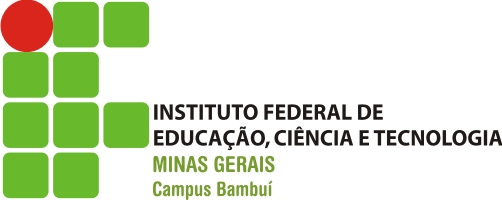 MINISTÉRIO DA EDUCAÇÃO                      SECRETARIA DE EDUCAÇÃO PROFISSIONAL E TECNOLÓGICAINSTITUTO FEDERAL DE EDUCAÇÃO, CIÊNCIA E TECNOLOGIA DE MINAS GERAISCAMPUS BAMBUÍCOORDENAÇÃO DO MESTRADO PROFISSIONAL EM SUSTENTABILIDADE E TECNOLOGIA AMBIENTALFAZENDA VARGINHA – KM 05 – ROD. BAMBUÍ/ MEDEIROS – CAIXA POSTAL: 05 BAMBUÍ-MG CEP 38900-000ANEXO IX - DECLARAÇÃO DE AUSÊNCIA DE VÍNCULO Eu, <Nome do avaliador>, CPF <número>, no presente momento, declaro com a finalidade de participação em banca examinadora do processo seletivo de alunos regulares para o Mestrado Profissional em Sustentabilidade e Tecnologia Ambiental do Instituto Federal de Minas Gerais, que não possuo qualquer um dos vínculos abaixo relacionados, com os candidatos inscritos para o processo seletivo regido pelo Edital de seleção de discentes regulares 2022, IFMG/Bambuí:I. parente consanguíneo ou afim, em linha reta ou colateral, até o terceiro grau, cônjuge ou companheiro;II. ter participado ou venha a participar como perito, testemunha ou representante em ação legal, ou se tais situações ocorrem quanto ao cônjuge, companheiro ou parente e afins até o terceiro grau;III. litigando judicial ou administrativamente com o candidato ou respectivo cônjuge ou companheiro;IV. ter sido orientador ou coorientador de atividades acadêmicas de conclusão de curso de graduação ou estágios;V. ter sido coautor de trabalhos técnico-científicos nos três anos anteriores à data de composição da banca;VI. ter participado conjuntamente de projetos de pesquisa e de extensão nos últimos três anos, na condição de coordenador ou colaborador;VII. ter desempenhado função como superior ou como subordinado direto ao candidato, em outras instituições, nos últimos três anos;Por ser a expressão da verdade, firmo a presente declaração.Data: Assinatura: